المحاضر: د.أماني جرار منسق المادة:........................  الممتحن الداخلي:.................... اسم المادة  : دراسات متقدمة في الادارة التربوية     رقم المادة            الامتحان النصفي الفصل:الثاني .االسنة 2023 :التاريخ......2023/  /................ وقت الامتحان.......تعليمات الامتحان:عدد الاسئلة  3       .مجموع العلامات  30     الرجاء الاجابة على جميع الاسئلةالرجاء كتابة الاجابات بخط واضح ومراعاة قواعد الكتابةالمفاهيم الاساسيةالأهداف: تقييم الحد الأدنى من المعرفة والمهارات عند الطلبةالسؤال الأولحل المشكلات المألوفةالأهداف: تقييم معرفة الطلبة للمفاهيم  الأساسية للمادة ومحاولة حل المشكلات المألوفةالسؤال الثالث والأولحل المشكلات غير المألوفةالسؤال الثاني والرابعالأهداف: تقييم قدرة الطلبة على حل المشكلات المألوفة بسهولة وإقدامهم على حل المشكلات غير المألوفة         تقييم قدرة الطلبة على استخدام أساليب منطقية لتفسير اجاباتهم بطريقة واضحة ومترابطة. الأسئلة : السؤال الاول : (10 علامات )وضح مفهوم الادارة التربوية ، مبينا أهم تعريفاتها ووظائفها، ومقترحا تعريفك الخاص في ضوء ما تستعرضه من تعريفات التربويين والمفكرين . السؤال الثاني (10علامات )استعرض نظريات الادارة التربوية مبديا رأيك من حيث ما تتفق عليه وما له من خصوصية،موضحا رأيك وما تتبناه من نظرية على أرض الواقع في مسيرتك العملية التربوية  .  السؤال الثالث   (10 علامات ) الادارة التربوية تقوم على مبادئ أساسية وهي عملية إنسانية ذات مهمة اجتماعية وتبنى في يومنا هذا ايضا على اسس عملية تكنولوجية تمكن القيادة التربوية من الأداء الفعال ، وهي تعكس جوهر المسؤولية الوطنية ، ناقش ذلك موضحا رأيك ومستفيدا مما تعلمت في هذا المساق.   متمنية لكم التوفيق،د.أماني جرارQFO-AP-VA-009رمز النموذج :اسم النموذج : الامتحانجامعة فيلادلفياPhiladelphia University1رقم الإصدار:   (Revision)الجهة المصدرة:  نائب الرئيس للشؤون الأكاديمية جامعة فيلادلفياPhiladelphia University7-3-2019تاريخ الإصدار:الجهة المدققة : اللجنة العليا لضمان الجودةجامعة فيلادلفياPhiladelphia University1عدد صفحات النموذج :الجهة المدققة : اللجنة العليا لضمان الجودةجامعة فيلادلفياPhiladelphia University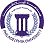 